РАЗВИТИЕ КОНСТРУКТИВНЫХ СПОСОБНОСТЕЙ У ДЕТЕЙ СТАРШЕГО ДОШКОЛЬНОГО ВОЗРАСТА ПО СРЕДСТВАМ ИГР В. В. ВОСКОБОВИЧАИ. Е. Мощенникова, Н. С. Сафронова,МАДОУ «ЦРР «ДДС №15»,воспитатели,г. Добрянка, Пермский крайРазвитие конструктивных способностей у детей дошкольного возраста является важной задачей современного образования. Конструирование (от латинского слова construere) означает приведение в определённое взаимоположение различных предметов, частей, элементов. Детское конструирование обозначает процесс сооружения построек, таких конструкций, в которых предусматривается взаимное расположение частей и элементов, способы их соединения. Занятия конструктивной деятельностью создают основу для полноценного содержательного общения детей между собой и со взрослыми.Конструктивная деятельность ребенка - достаточно сложный процесс: ребенок не только практически действует руками и воспринимает возводимую постройку, но и обязательно при этом мыслит. Это одна из самых интересных видов деятельности для детей дошкольного возраста. 	В процессе целенаправленного обучения конструированию осуществляется умственное, нравственное, развиваются умения анализировать предметы окружающего мира, самостоятельность мышления, творчество. Формируются ценные качества личности (целеустремленность, настойчивость, умение налаживать деловые отношения). У детей формируются обобщенные представления о предметах. Конструктивная деятельность развивает умение тесно связывать приобретённые знания с их использованием.Использование развивающих игр В. В. Воскобовича  в педагогическом процессе позволяет перейти от привычных занятий с детьми к познавательной игровой деятельности. Игра стимулирует проявление творческих способностей ребенка, создает условия для его личного развития. Его развивающие игры многофункциональны. Один из видов игр – творческое конструирование. К нему можно отнести игры: Логоформочки, Прозрачный квадрат, Геоконт, Чудо-крестики.Мы стали работать с играми В. В.  Воскобовича с младшей возраста. Сначала рассматривали и играли с играми: кораблик» Плюх-Плюх», «Прозрачный квадрат», «Волшебную восьмерку», «Геоконт», «Игровизор» и т.д.В старшем возрасте начали работать по проекту «Развитие конструктивных способностей у детей дошкольного возраст по средствам игр В. В. Воскобовича»Цель проекта - создание условий для развития конструктивных способностей у детей старшего дошкольного возраста посредством игровой технологии В. Воскобовича.Задачи:  1. Воспитывать у детей необходимые умения и навыки конструирования на плоскости. 2. Учить детей конструировать изображение по образцу, схеме, словесной инструкции.3. Поощрять конструирование по собственному замыслу.4. Развивать познавательные, интеллектуальные способности детей.5. Повышать умственную активность: мышление, память, внимание, воображение.	В ФГОС ДО конструирование включено в обязательную часть основной образовательной программы. И направлено на решение важных образовательных и воспитательных задач. В процессе конструирования детьми приобретаются умения, навыки построения, целенаправленного рассмотрения, наблюдения. Формируются психические процессы, такие как, восприятие, ощущение, творческое воображение, наглядно-действенное и наглядно-образное мышление. В старшем дошкольном возрасте способствует развитию произвольного внимания. Формируется умение планировать и прогнозировать. Также по ФГОС ДО необходимо организация специального пространства для детской конструктивной деятельности.Игры, которые мы использовали в работе по проекту:«Геоконт»На игровом поле «Геоконта» нанесена координатная сетка. На гвоздики натягиваются «паутинки» (разноцветная резинка-продежка), и получаются контуры геометрических фигур, предметных силуэтов, симметричных и не симметричных фигур.  Дети в старшем дошкольном возрасте создают изображение по схеме, по собственному замыслу, по словесной модели. Дети играя  закрепляют знания разнообразных видов геометрических фигур, линий.Игра способствует формированию представлений об эталонах формы. В игровой деятельности развиваются мелкая моторика пальцев, память, речь, пространственное мышление и творческое воображение, умение согласовывать свои действия, анализировать, сравнивать.В младшем возрасте дети использовали резинку одного цвета для построения изображения, в старшем возрасте дети стали использовать несколько цветных резинок.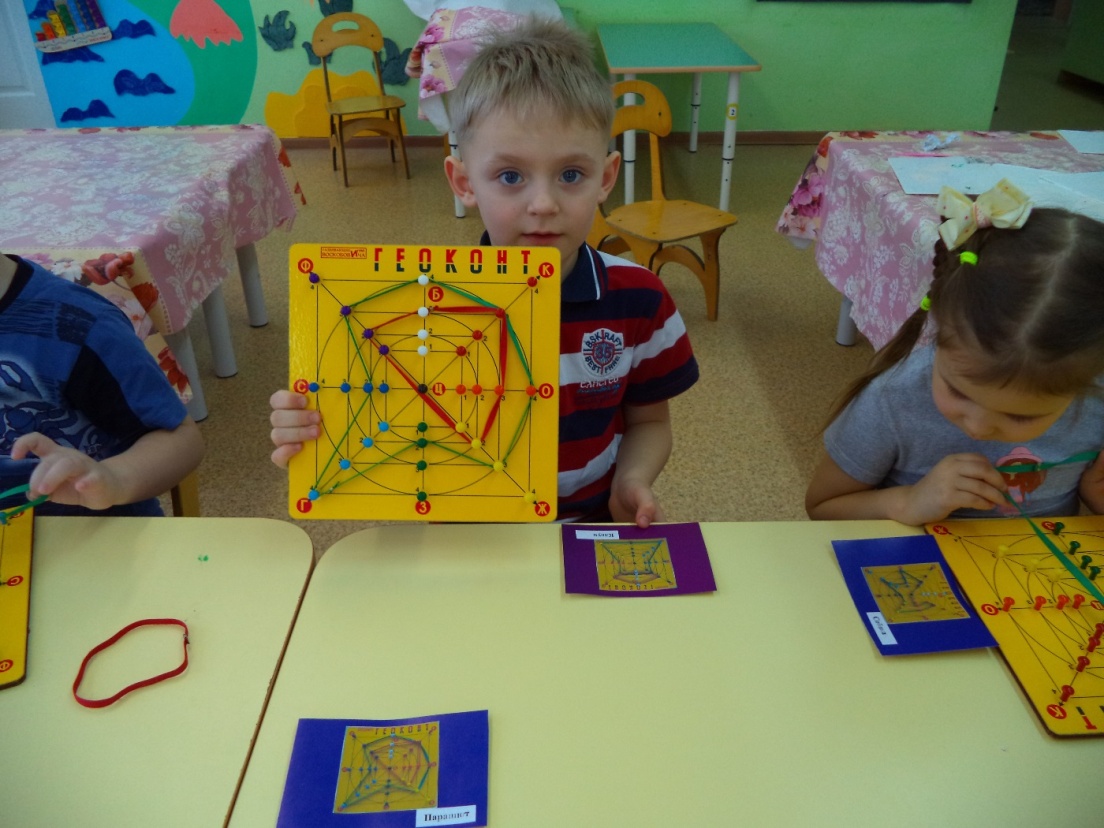 «Чудо-крестики - 2»Это рамка-вкладыш.Все отверстия (7 шт) в планшете в форме креста. Вкладыши разрезаны на несколько частей (от 1 до 7), ребенок составляет фигуру крестика из частей. В начале ребенок делает это в рамке, затем для усложнения задания, можно предложить ребенку составить крестик на столе. Ребенок составляет изображение по схеме и по собственному замыслу.Игра «Чудо-крестики - 2» развивает воображение, творческие и сенсорные способности, совершенствует интеллект (внимание, память, мышление, речь). Соотношение целого и части.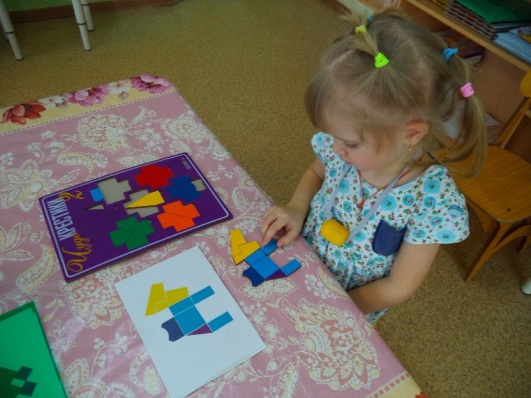  «Прозрачный квадрат»Игра способствует развитию сенсорных, познавательных и творческих способностей. Знакомит с эталонами формы и величиной, соотношением целого и части, пространственным соотношением предметов. Развивает произвольность и концентрированность внимания, способствует совершенствованию памяти, элементов логического и пространственного мышления, творческого воображения. Развивает конструктивные навыки.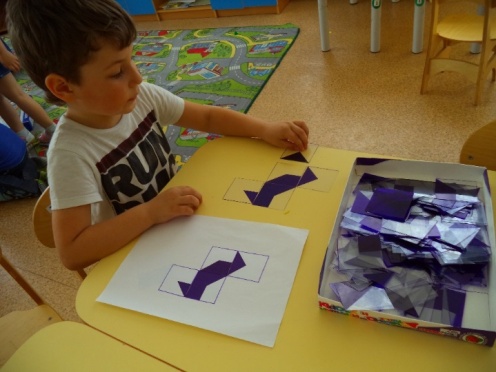 В течение года была проведена непосредственно образовательная деятельность «Путешествие в Цифроцирк»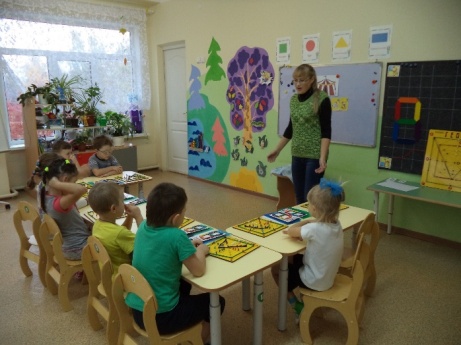 «Прогулка с пауком «Юком»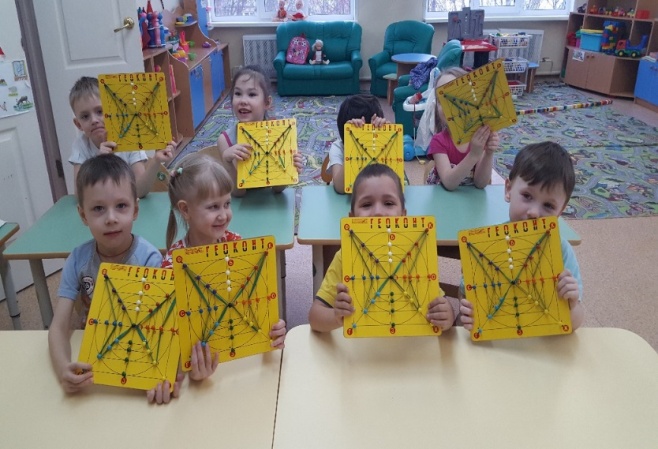 «Путешествие квадратика»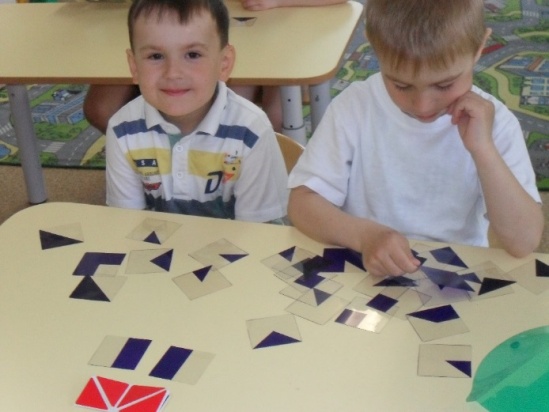 «Перелетные и зимующие птицы»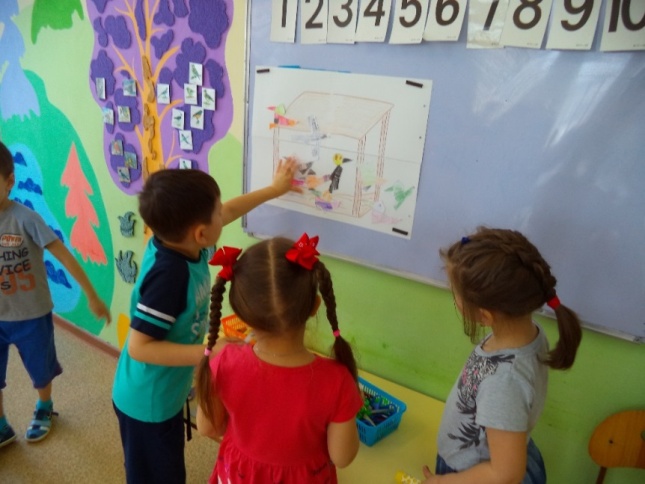 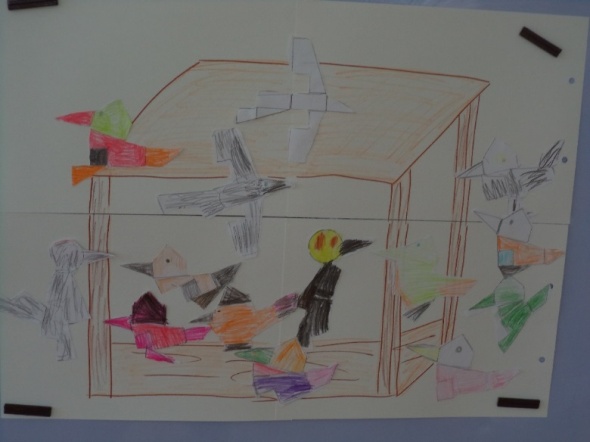 «В гости к Магнолику»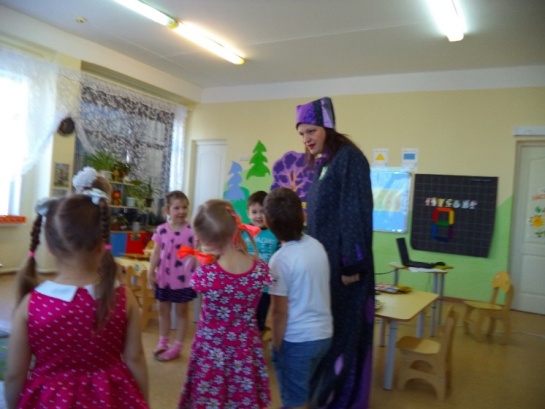 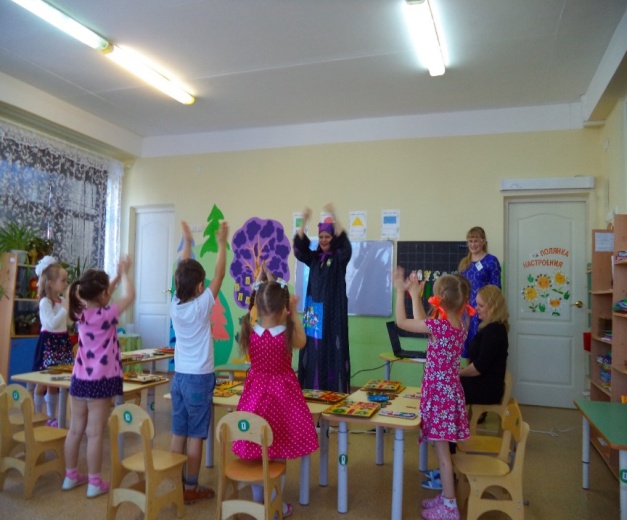 Так же в течение года были проведены мастер- классы с родителями «Строим дом моей мечты» с элементами игр В. В. Воскобовича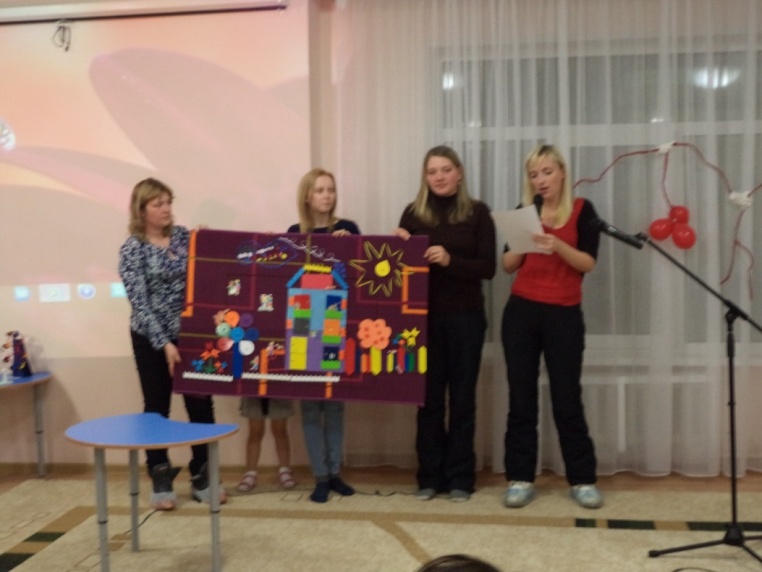 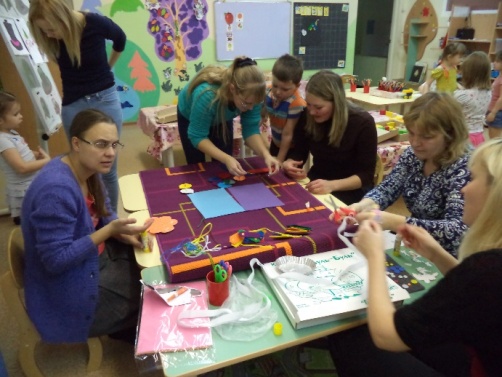 и мастер- класс «Игра В. В. Воскобовича «Чудо-крестики 2» своими руками», составление схем для игры.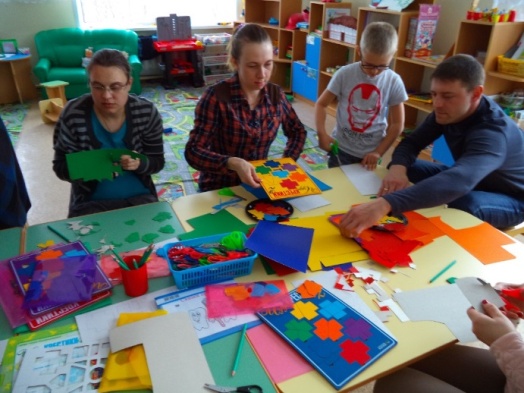 Мастер-класс для педагогов «Развитие конструктивных способностей у детей старшего дошкольного возраста по средствам игр В.В. Воскобовича»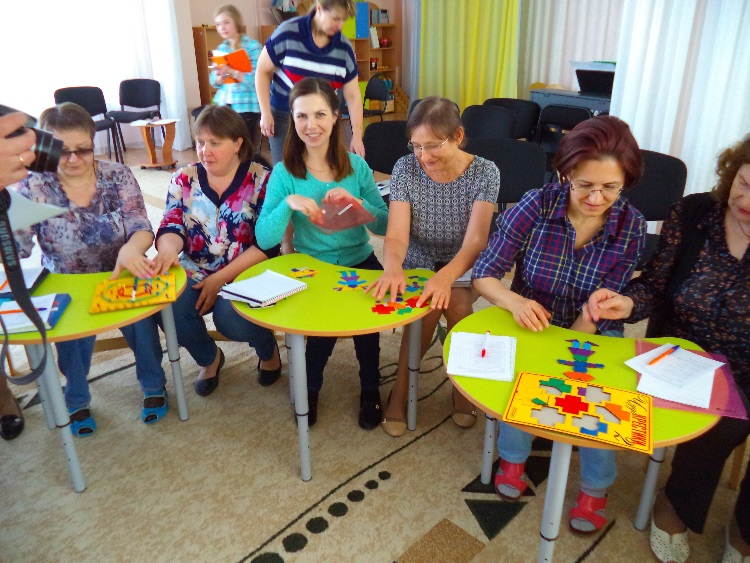 Методический продукт.Были изготовлены карточки-схемы к играм«Геоконт»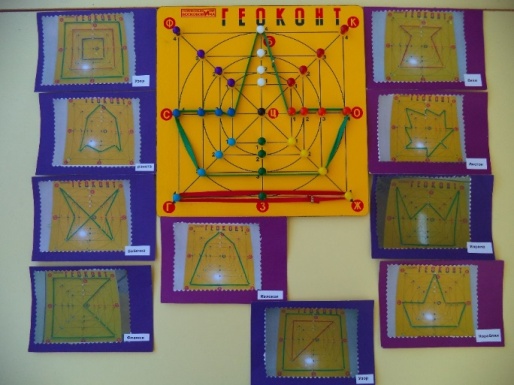 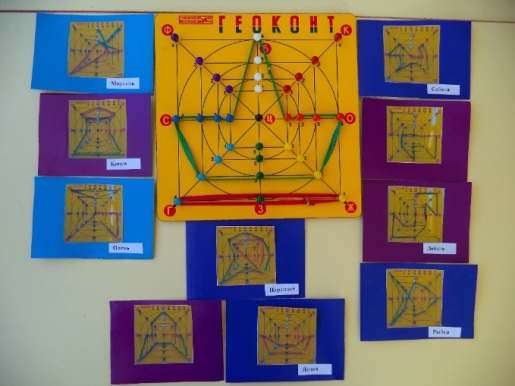 «Чудо-крестики 2»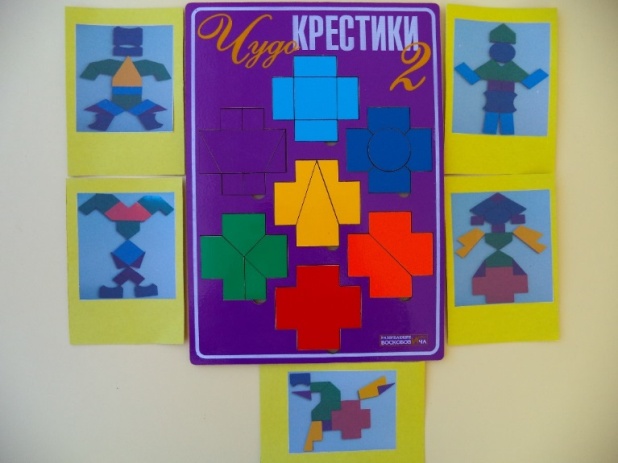 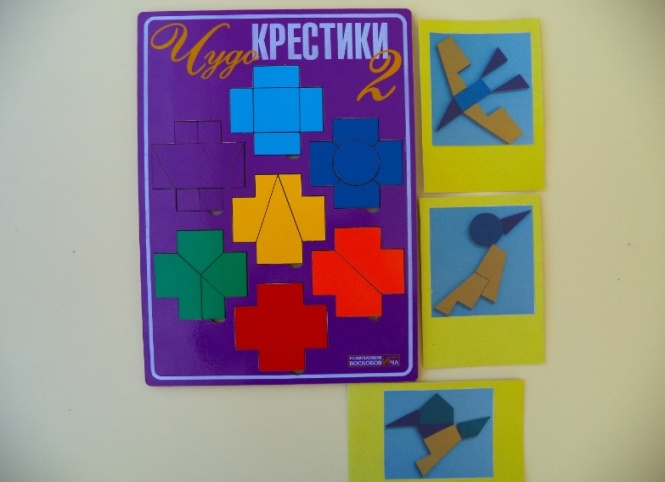 «Прозрачный квадрат»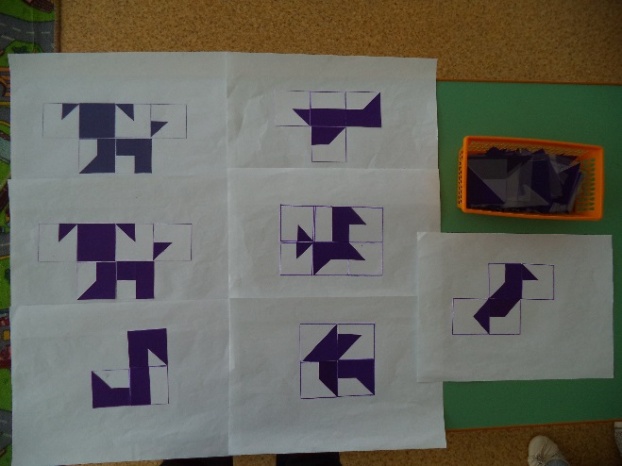 «Волшебная восьмерка»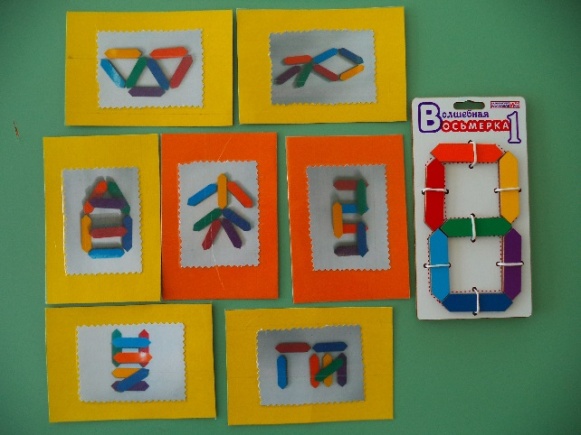 на каждого ребенка родители из цветного картона своими руками сделали по два комплекта игры «Чудо-крестики 2»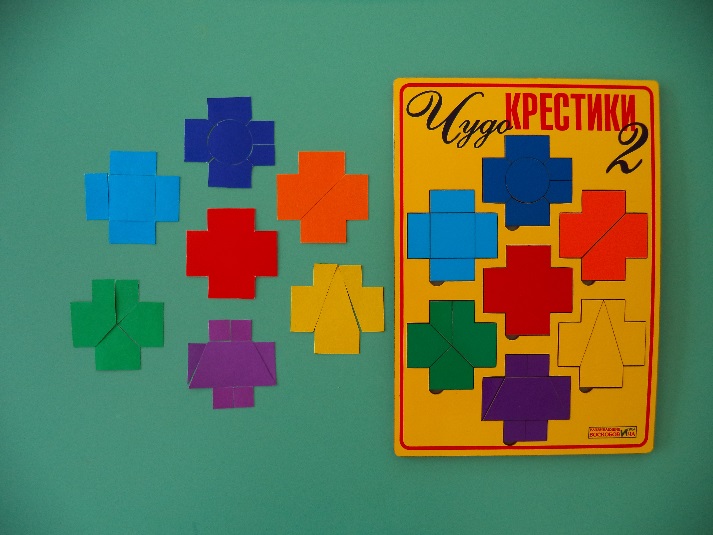 Список литературыХарько Т.Г., Воскобович В.В. «Сказочные лабиринты игры. Игровая технология интеллектуально – творческого развития детей дошкольного возраста 3 – 7 лет» Санкт-Петербург 2007г.«Развивающие игры Воскобовича». Под редакцией В.В. Воскобовича, Л.С. Вакуленко Сборник методических материалов. Изд. «ТЦ СФЕРА» 2015г.https://moluch.ru/archive/118/32529/